SIMBOLIAI MOKYKLAI IR DARŽELIUI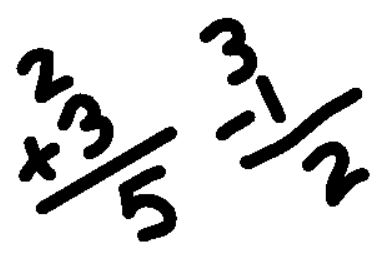 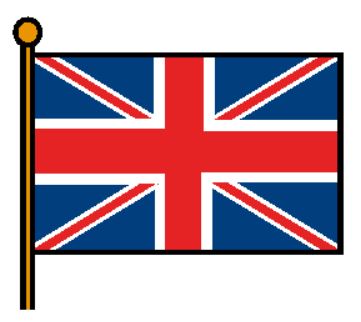 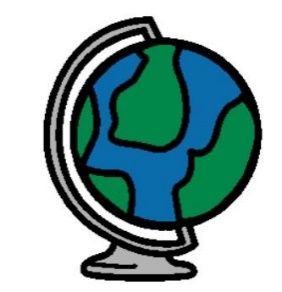 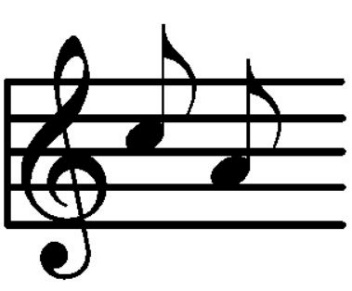 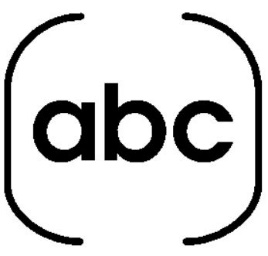 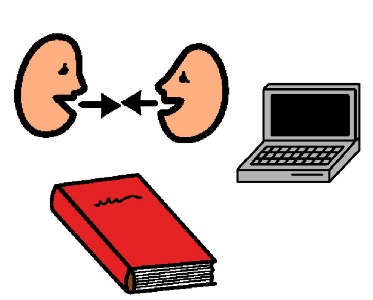 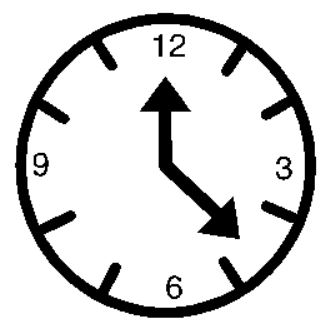 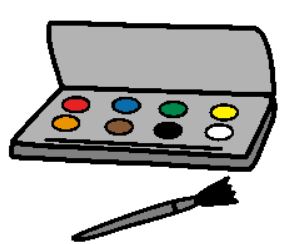 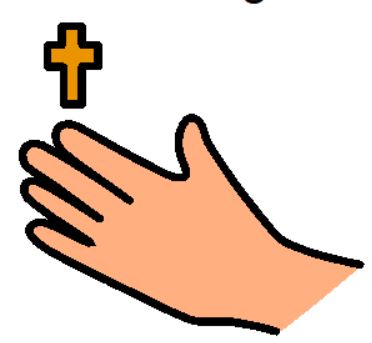 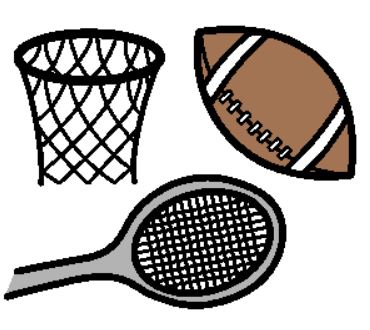 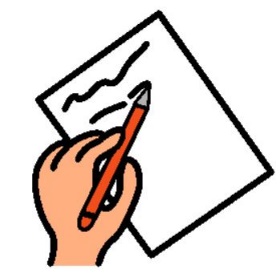 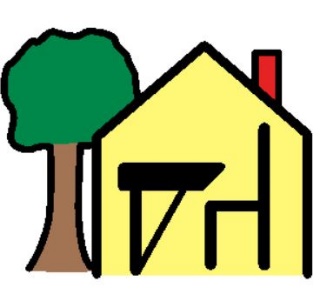 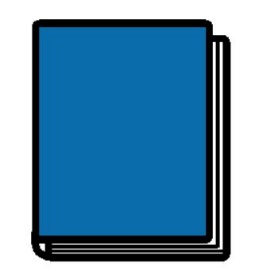 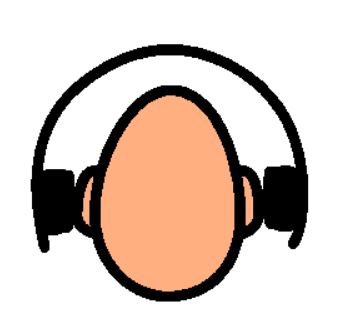 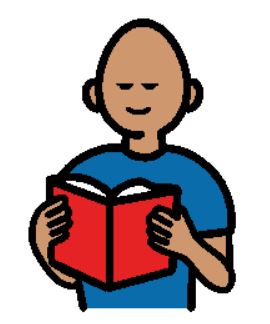 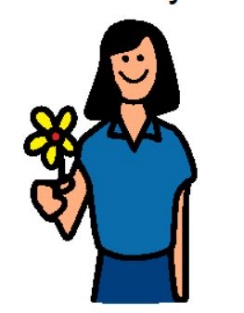 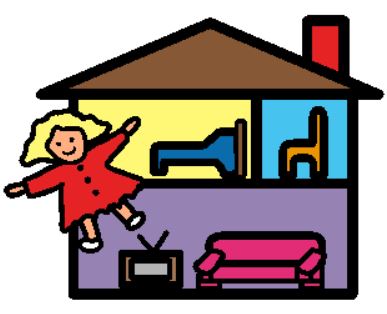 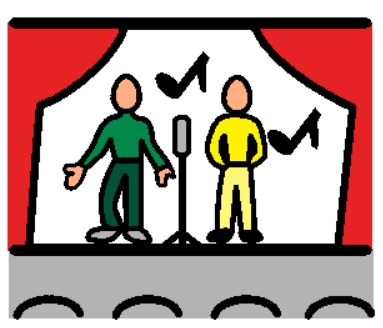 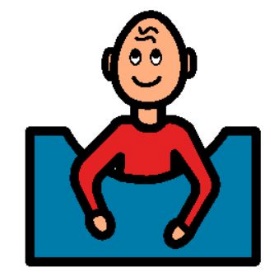 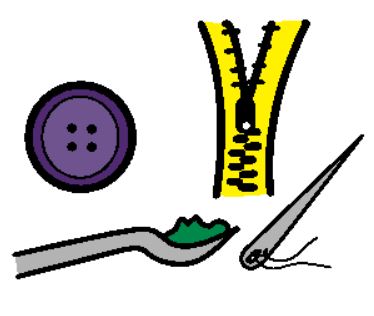 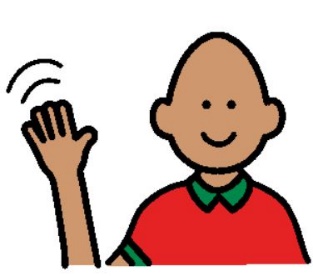 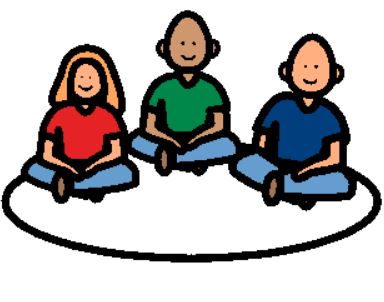 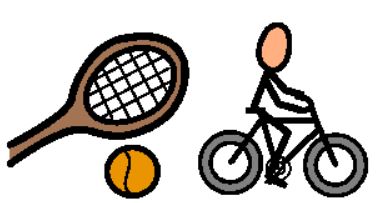 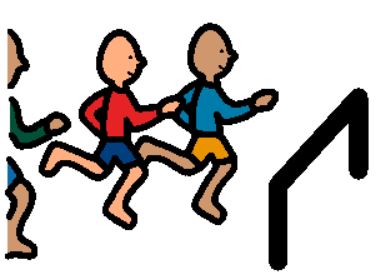 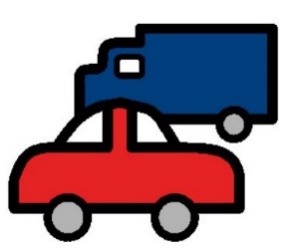 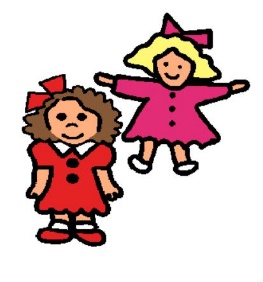 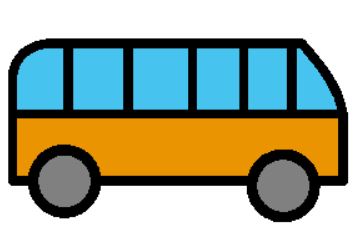 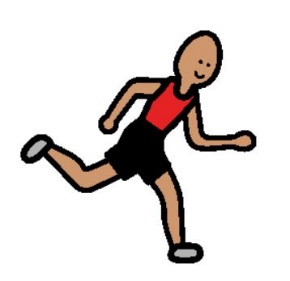 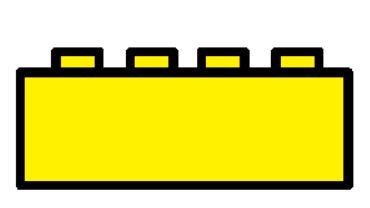 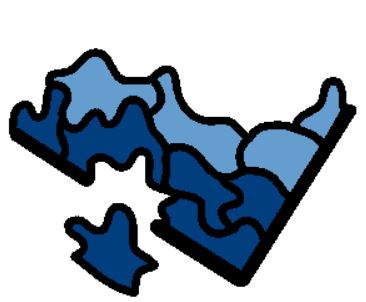 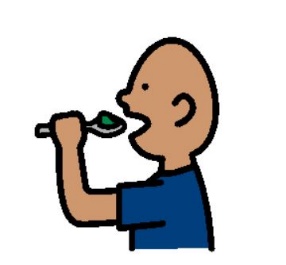 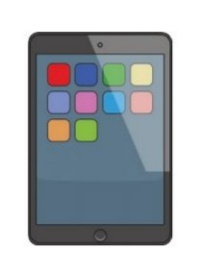 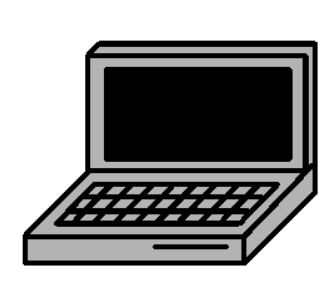 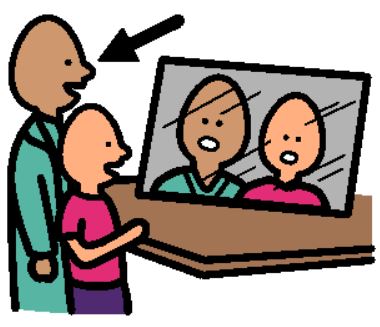 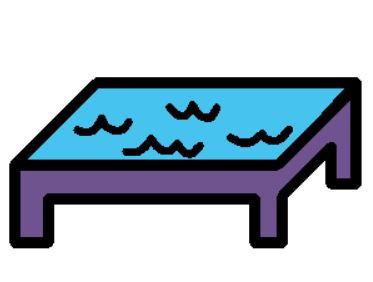 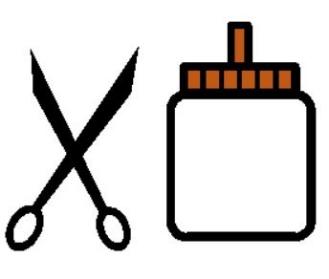 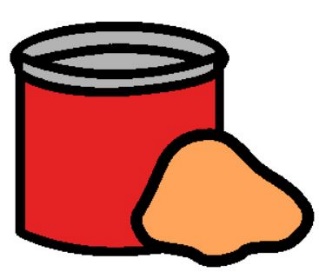 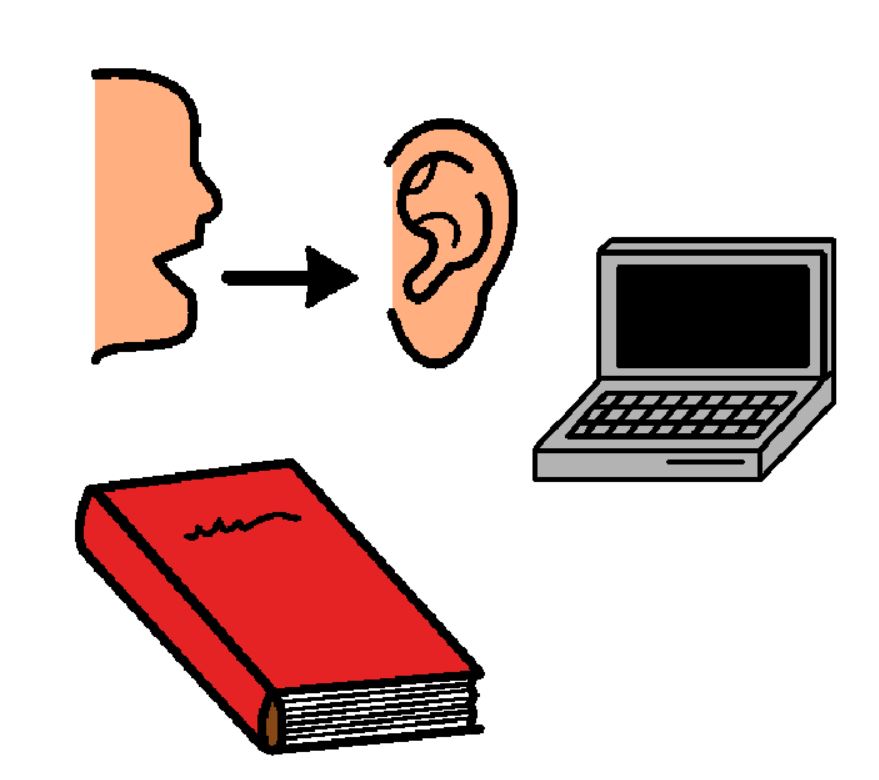 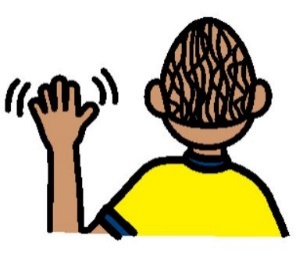 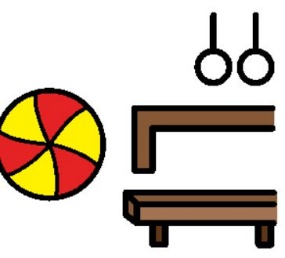 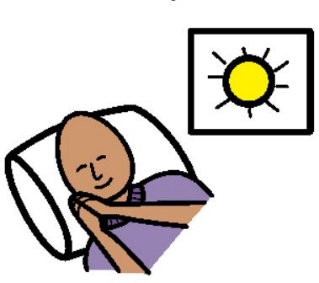 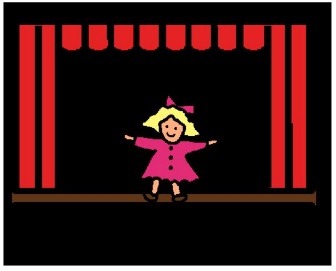 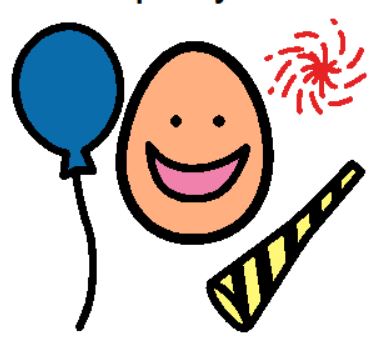 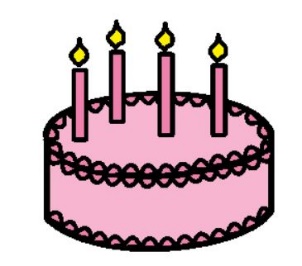 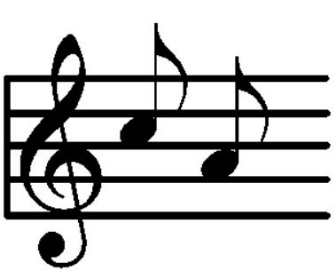 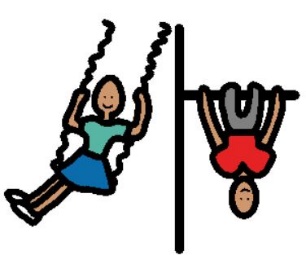 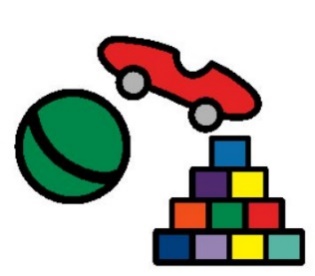 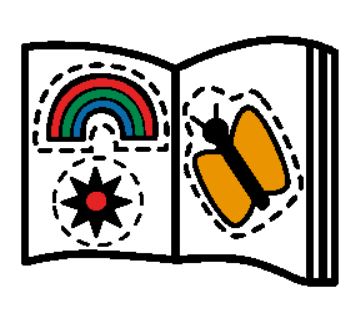 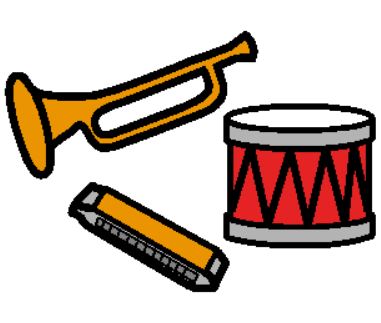 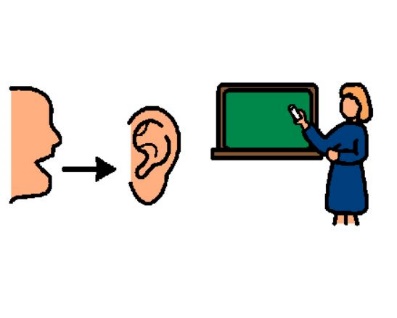 